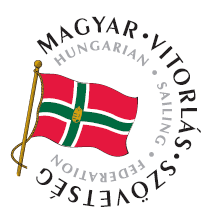 Dinamikus Yardstick Előnyszámítási Szabályzat 2021
A szabályzatot az MVSZ  (04) Elnöksége jóváhagytaPreambulumA Yardstick előnyszámrendszer (továbbiakban YS rendszer) egy egyszerű rendszer, amivel különböző hajók egymással versenyezhetnek. Miután a Yardstick előnyszám (továbbiakban YS szám) a versenyben elért, futott időből számolandó, nem csak a hajó műszaki adatai (hossz, szélesség, merülés, vitorlafelület stb.), hanem a hajó és a vitorlák állapotát és a kormányos, valamint a csapat képeségét is tükrözi az előnyszámban.A rendszer működésének alapja a Regisztrációs adatlap, melyet minden évben önbevallásos úton kell kitölteni VIHAR rendszeren keresztül. A feltöltött dokumentum jóváhagyását követően az adott év végéig érvényes, ezután a hajó elveszíti jogát a versenyrendszeren belüli versenyeken való részvételre.A rendszer csak akkor működőképes, ha mindenki a valóságnak megfelelő adatokat vallja be. Az adatlapon szereplő technikai adatok és a korábban futott futamidők határozzák meg a számolás alapját, és áttételesen a versenytársakat is, így a rendszer tisztaságához elengedhetetlen ennek pontos kitöltése.Bizonyos szélviszonyokban, illetve bizonyos szituációkban a rendszer nem működik minden igényt kielégítően (pl.: sikló és nem sikló hajók közötti sebességkülönbségek, hosszú túraversenyeken előfordulhat, hogy a Balatonon nem mindenhol egyforma szélviszonyok vannak északi és déli part közötti különbség egy tipikus ilyen eset).A Balatonon található hajóállomány nagyon sokféle. Nincs olyan rendszer, ami egy előnyszámmal 100 éves fahajóknak és modern high-tech hajóknak igazságos előnyszámot adhat, ami minden körülmények között működik. Fontos, hogy ismerjük a rendszer korlátait és ezek fényében értékeljük annak megfelelőségét.A Yardstick rendszer 202/202-es újra formálásának céljaA 202/202-es évben a szabályzat alkalmazását az MVSZ tesztidőszaknak tekinti, ennek értelmében jelen szabályzat 202 december 31-ig hatályos. Az év során szerzett tapasztalatok alapján a szakbizottságok a jelen szabályzatot és az általa leírt rendszert 202 év elején felülvizsgálják.A szabályozás célja és elemeiJelen szabályzat célja a Magyarországon megrendezésre kerülő vitorlásversenyeken induló hazai egytestű hajók Yardstick szám kiadásának és újra számolásának szabályozása, valamint a dokumentált adatok ellenőrzésének egységes feltételrendszerbe foglalása.A szabályozás elemeiIdeiglenes Yardstick számok meghatározásaA felszerelések figyelembevétele az előnyszám meghatározásánálA Dinamikus Yardstick előnyszámítás alapelveiYardstick számok korrigálása futási eredmények alapjánYardstick értékelési csoportokKérdések és észrevételek kezeléseRegisztrációs adatlapok és előnyszámítási bizonylatok nyilvánosságaIdeiglenes Yardstick számok meghatározásaAz ideiglenes előnyszámot az MVSZ Hajózástechnikai Albizottsága állapítja meg az alábbiak szerint:Regisztrációs adatlapon megadott technikai paraméterek (WS Equipment Rules of Sailing - továbbiakban ERS szerint mérve)A hajó típus, Regisztrációs adatlap vagy Felmérési bizonylat szerinti esetleges eltérésekAktuális magyar Yardstick listaDeutscher Segler Verband Yardstick listaORC adatbázisAz újonnan regisztráló hajók előnyszámának meghatározása többféle módon történhet:1. eset: a hajó olyan módosítatlan típushajó, amelynek már van hazai előnyszáma.2. eset: a hajó nem szerepel a hazai előnyszám-nyilvántartásban, viszont típus szerepel a német (Deutscher Segler-Verband) YS katalógusban.3. eset: a hajó nem szerepel a német katalógusban és nem olyan módosítatlan típushajó, amelynek már van hazai előnyszáma.Az 1. és 2. esetben az egyes hajók előnyszám meghatározása osztályszabályban vagy típushajó esetén a specifikációban feltüntetett standard felszereléstől való eltérés figyelembevételével történik.A 3. esethez tartozó kérelem esetén amennyiben a hajó, vagy típusában azonos hajó rendelkezik érvényes ORC felmérési bizonylattal, úgy az abban megállapított előnyszámokból visszaszámolt YS szám is szerepet játszik az ideiglenes YS szám meghatározásában.A 3. esetben, egy teljesen új hajó egy Yardstick korrekcióig alkalmas ideiglenes előnyszámot kap. Az ideiglenes előnyszámot 5, a versenyrendszerben futott futam futásiteljesítménye után váltja fel egy új YS szám, mely folyóév végéig érvényben marad.A felszerelések figyelembevétele az előnyszám meghatározásánálA méréseket a WS ERS szerint kell elvégezni.Az osztályszabályban vagy típushajó esetén a specifikációban feltüntetett vitorla felülettől történő eltérés esetén (az alábbiakban „normál vagy standard” kifejezés alatt a típusra jellemzőt kell érteni, top a 8/9 felett lévő bekötési pontot kell érteni).:számított össz vitorla felület túllépése esetén 5%-ként	-1 pontszámított össz vitorla felület csökkenése esetén 5%-ként	+1 pontspinnaker vitorlafelület túllépés esetén 10%-ként	-1 pontspinnaker vitorla felület csökkenése estén 10%-ként	+1 pontgénua helyett orrvitorla	+1 pontorrvitorla helyett génua	-1 pontnormál spinnaker nélkül	+1 pontnormál spinnaker helyett top spinnaker	-1 ponttop spinnaker helyett normál spinnaker	+1 pontCode Zero, top reacher	-1 pontA standard (azaz gyári) kiviteltől eltérő motor és propeller esetén:becsukható propeller helyett merev propeller	+1 pontmerev propeller helyett becsukható propeller	-1 pontbecsukható propelleres motor helyett nincs motor	-1 pontmerev propelleres motor helyett nincs motor	-2 pontstandard kivitelben nincs motor, de a hajóbanbecsukható propelleres motor van	+1 pontmerev propelleres motor van	+2 pontTrapéz páronként	-1 pontAz a hajó, amelyik rudazatában, tőkesúly kialakításában tér el a standard kiviteltől vagy a korábbi Felmérési és előnyszámítási bizonylatában vagy Regisztrációs adatlapjában változás jelent be a rudazattal és/vagy tőkesúllyal kapcsolatban, nem tekinthető típushajónak, előnyszámát időeredményei alapján kell meghatározni, addig ideiglenes YS számmal versenyez.Megkötések a vitorlák viselésére:A génuát vagy az orrvitorlát mindig csak a szél felőli oldalra szabad kitámasztani, sohasem a szél alatti oldalon. Ez alól kivétel a perdülés ideje.Az a hajó melyet spinnaker nélkül regisztráltak, egyidőben csak egy genuát vagy orrvitorlát viselhet.Spinnakerrel regisztrált hajó a spinnakerrel egyidőben viselhet az orrmerevítőre erősítve egy genuát vagy orrvitorlát.Spinnakerrel regisztrált hajó, spinnaker helyett viselhet egyidőben két genuát, melyek közül az egyiknek rögzítettnek kell lennie az orrmerevítőhöz.Egy spinnaker helyett szabad viselni blistert, vagy egyéb bőszeles vitorlát, amennyiben méretei nem lépik túl a megengedett spinnaker maximális méreteit.Csak egy spinnaker rúd használható, amely nem lehet hosszabb, mint 1,05J kivéve, ha az osztályelőírás mást tartalmaz.A normál (nem top) spinnaker felhúzó pont csak közvetlenül az előmerevítőnek az árbóchoz rögzítése közelében (maximum 15 cm távolságra) helyezhető el.A Dinamikus Yardstick előnyszámítás alapelveiA hajók futam idejének (elapsed time, ET) összehasonlíthatóságát az előnyszám biztosítja. A versenyen elért százszoros futamidőt elosztva a hajó előnyszámával (YS) megkapjuk a számított versenyidőt. A versenyen elért eredményt a számított versenyidők (corrected time, CT) alapján határozzuk meg.Számított versenyidő = futamidő*100/előnyszámAz előnyszám évente egy alkalommal március 31-ig módosulhat az előző versenyévad közben elért eredmények figyelembevételével, kivételt képeznek ez alól az ideiglenes YS számok.Amennyiben egy hajó a versenyrendszerben két különböző Regisztrációs adatlappal rendelkezik (különböző technikai paraméterekkel indul egyes versenyeken), úgy két különálló regisztrációt kell kezdeményezni a Hajóregiszterbe, az adott technikai paramétereknek megfelelően. A Hajóregiszterben két különálló hajóként jelenik majd meg a két regisztráció.Ilyen esetekben az azonos lajstromszámú hajó két különböző előnyszámmal rendelkezhet.A versenyekre történő nevezéskor a felelős személy felelőssége, hogy a megfelelő regisztrációval nevezze a hajót az adott versenyre.202-es Yardstick előnyszámok meghatározásaA VIHAR-ban 202.03.31-ig rögzített hajótípus és YS szám képezi a számítás alapját.A 202-s szezonból   került kiválasztásra a Titkárság, Hajózástechnikai és Nagyhajós bizottság által. A számolások az 5. pontban részletezettek szerint történtek a 202-s szezonban kiválasztott  versenyre. A hajóknak és típusoknak a . verseny után megállapított YS száma a 202. évi szezon induló YS előnyszáma. Természetesen, ha egy hajó (típus esetén, ha egy hajó is indult abból a típusból akkor a típus összes hajójának YS száma módosult) nem indult egyik versenyen sem, vagy nem sikerült azonosítani, akkor annak a YS száma nem változott.Típusonként a veszi figyelembe a rendszer. Amennyiben valaki azt tapasztalja, hogy rossz a hajójának típus besorolása (hajólevél szerinti), vagy a versenyek valamelyikén indult, de azonosítási hiba miatt nem jól került megállapításra a YS száma, az kérjük a mellékletben található formanyomtatvány kitöltésével és a hajo.register@hunsail.hu e-mail címre való megküldésével jelezze.A Yardstick szám felülvizsgálati kérelmet a Titkárság, Nagyhajós Bizottság és a Hajózástechnikai Albizottság közösen kivizsgálja 15 napon belül és minden esetben írásos indoklással együtt visszajelzést küld az érintetteknek.Yardstick számok korrigálása futási eredmények alapjánAz előnyszámokat az alábbi folyamat szerint számolja a Titkárság a 202szezonra:Meghatározásra kerül az összes egytestű hajóra, amelyik érvényesen teljesítette a futamot egy számított futamidő. A számított futamidő = futamidő*100/előnyszám, ahol az előnyszám a jelenleg a VIHAR-ban nyilvántartott, vagy ha már nem az első futam amelyikre a dinamikus számolás történik, akkor az utolsó számolásból kapott YS szám.A számított futamidőkből egy átlag számított futamidő (standard corrected time, SCT) képződik.Minden, a versenyen résztvevő hajónak futamonként egy napi YS szám kerül meghatározásra, mely úgy kerül kiszámításra, hogy a futamidő (ET) százszorosát osztjuk az átlag számított futamidővel (SCT).nYS = (100*ET) / SCTEgy hajó vagy típus teljesítmény mutatója (Performance Indicator, PI) a napi YS száma és vagy a jelenleg a VIHAR-ban nyilvántartott vagy ha már nem az első futam amelyikre a dinamikus számolás történik akkor az utolsó számolásból kapott YS száma közötti különbség. Egy típus esetén a teljesítmény mutató átlaga a Hajóregiszterben a típusba tartozó hajók és a versenyen a típusban indult hajók hányadosaként kerül kiszámításara úgy, hogy amennyiben a nyilvántartott hajók száma több mint 13, az osztó maximális értéke 13.PI = nYS – YS (VIHAR vagy utolsó Dinamikus YS)A teljesítmény mutató, PI az alábbiak szerint korrigálja a korábban megállapított vagy dinamikusan számolt YS számotúj YS = YS + (PI * PM) ahol PM 202-bn0,, ami meghatározza milyen súllyal módosul a yardstick szám.A Dinamikus számolás futamonkénti YS eredménye kerül meghatározásra.A naptári év végéig, minden alkalmasnak ítélt futam után számolt és megállapított YS szám a következő Az év végén a Yardstick számok korrekciója az alábbiak szerint kerül megvalósításra:Amennyiben a szezon összes YS korrekcióhoz használt futama alapján fent leírt módon számított dinamikus YS szám és a VIHAR-ban rögzített YS szám között az eltérés +/-1 vagy +/-2 pont akkor, a következő évi aktuális VIHAR-ban rögzített YS szám +/-1 módosul, amennyiben az eltérés +/-3, +/-4, +/-5 vagy +/-6 pont akkor a következő évi aktuális VIHAR-ban rögzített YS szám +/-2 módosul, míg, ha az eltérés +/-7 vagy annál több pont eltérés esetén maximum 3 ponttal módosul a következő évre a VIHAR-ban nyilvántartott előnyszám.Az egyedi eseteket, amelyekben a fenti számítástól eltérni szükséges a Titkárság, Nagyhajós Bizottság és a Hajózástechnikai bizottság közösen kezelik, és minden esetben írásos indoklással együtt adnak ki és rögzítenek a VIHAR-ban ilyen előnyszámot.Yardstick csoportok meghatározásaYardstick Open értékelési csoportAzon hajók, melyek az alábbi kritériumok valamelyikét teljesítik YS Open értékelési csoportba kerülnek, az MVSZ versenyrendszerében osztályba sorolt hajók kivételével:Billenthető tőkesúlyVízballaszt / egyéb mozgatható ballasztCarbon hajótest, az MVSZ versenyrendszerében osztályba sorolt hajók kivételével.DSSUszonyokKiülő-keret vagy legalább 2 pár trapéz.A megállapított számokkal kapcsolatos kérdések és észrevételek kezeléseA megállapított YS számokkal kapcsolatos észrevételeket Titkárságnak címezve e-mailben a hunsail.hu-n megtalálható formanyomtatványon keresztül a hajo.register@hunsail.hu e-mail címen lehet bejelenteni.A beérkezett leveleket a Titkárság 15 munkanapon belül kivizsgálja és megválaszolja.Az adatok nyilvánosságaMinden az MVSZ versenyrendszerében nyilvántartásba vett hajónak szerepelnie kell az MVSZ VIHAR rendszerében. A hajók regisztrációjának és nyilvántartásának menetéről az MVSZ Hajóregisztrációs és Nyilvántartási Szabályzata rendelkezik.Minden hajó Regisztrációs adatlapja a személyes adatok kivételével a VIHAR rendszerben regisztrált sportolók számára elérhető.A hajók naptári évre érvényes yardstick számai folyó év március 31-től az Aktuális Yardstick listában megtekinthetők a Szövetség hivatalos honlapján, http://hunsail.hu.Csoport megnevezéseYS számYardstick I. csoport9 alattYardstick II. csoport-Yardstick III. csoport1fölöttYardstick Openegyéni